  БОЙОРОҠ                                                               РАСПОРЯЖЕНИЕ“09” апреля 2020 й.                         № 1-11             “09”  апреля 2020 г.     В целях  проведения субботника по кладбищам 2 мая, в рамках проведения Дня поминовения и почитания на территории сельского поселения Дмитриево-Полянский сельсовет муниципального района Шаранский район Республики Башкортостан, ПОСТАНОВЛЯЮ:1. Утвердить прилагаемый план мероприятий по подготовке и проведению Дня поминовения и почитания в сельском поселении Дмитриево-Полянский сельсовет муниципального района Шаранский район Республике Башкортостан.2. Контроль за исполнением настоящего постановления оставляю за собой.Глава сельского поселения                                              И.Р.ГалиевИсп.Гареева Л.Р.Башкортостан РеспубликаһыныңШаран районы Муниципаль районынынДмитриева Поляна ауыл СоветыАуыл билємәће ХакимитәБаҫыу урамы,2А, Дмитриева Поляна ауылы, Шаран районы Башкортостан Республикаһының,452630                         Тел./факс (34769) 2-68-00e-mail:dmpolss@yandex.ru http:// www.sharan-sovet,ru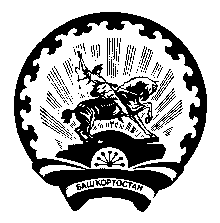 Администрация сельского поселенияДмитриево-Полянский сельсоветМуниципального района  Шаранский район Республики Башкортостан             ул.Полевая, дом 2А, д.Дмитриева Поляна Шаранского района Республики Башкортостан, 452630                        Тел./факс (34769) 2-68-00e-mail:dmpolss@yandex.ru http:// www.sharan-sovet,ru